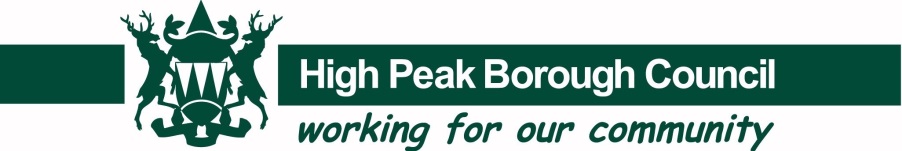 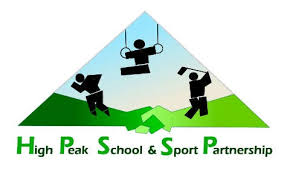 Section AAward Nominated for – (Please Tick or type YES in box)Please return forms to: cathy.hinde@highpeak.gov or jayne.woolliscroft@staffsmoorlands.gov.uk High Peak Borough Council, Fowlchurch Depot, Fowlchurch Road, Leek Staffordshire ST13 6BHSection BName of NomineeAddress of NomineePostcodeTelephone No. (Daytime)Telephone No. (Evening)Email addressSenior Sports TeamSportsman of the YearSportswoman of the YearInnovation of the YearJunior sportsman of the Year U’18Junior Sports woman of the Year u’18Coach of the YearService to sportVolunteer of the YearJunior Sports TeamClub of the YearJunior under 18 yrs. Please give DOBSport of NomineeClub of NomineeName, Address and telephone number of person nominating.SignedDate1.For the Senior award, please include level of competition (e.g. Local, County,                                                                  Regional, National etc).2.For the Team award please state if you are  part of a club that is developing and workingtowards attaining Clubmark accreditation and  include level of competition (e.g. Local,County, Regional, National etc.3.For the Coach award please state if they have  been proactive in developing the sport within the   local community and have shown an overwhelming commitment to the sport that they coach in 2019  e.g. support local groups and schools with coaching opportunities, encourage the development of  new athletes and teams. Please include level of competition (e.g. Local, County, Regional,  National etc).So that the nomination can be considered in detail, please list nominee’s achievements in 2019 plus any other relevant information.